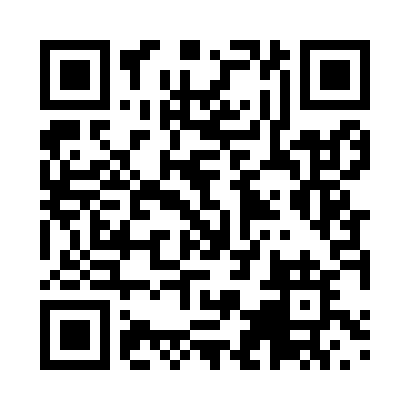 Prayer times for Bakakte, CameroonWed 1 May 2024 - Fri 31 May 2024High Latitude Method: NonePrayer Calculation Method: Muslim World LeagueAsar Calculation Method: ShafiPrayer times provided by https://www.salahtimes.comDateDayFajrSunriseDhuhrAsrMaghribIsha1Wed4:576:0912:183:366:267:342Thu4:576:0912:173:366:267:343Fri4:566:0812:173:376:267:344Sat4:566:0812:173:376:267:345Sun4:566:0812:173:376:267:356Mon4:556:0812:173:376:277:357Tue4:556:0812:173:386:277:358Wed4:556:0712:173:386:277:359Thu4:546:0712:173:386:277:3510Fri4:546:0712:173:386:277:3511Sat4:546:0712:173:396:277:3612Sun4:546:0712:173:396:277:3613Mon4:546:0712:173:396:277:3614Tue4:536:0712:173:406:277:3615Wed4:536:0712:173:406:277:3616Thu4:536:0712:173:406:277:3717Fri4:536:0612:173:406:277:3718Sat4:536:0612:173:416:287:3719Sun4:526:0612:173:416:287:3720Mon4:526:0612:173:416:287:3821Tue4:526:0612:173:416:287:3822Wed4:526:0612:173:426:287:3823Thu4:526:0612:173:426:287:3824Fri4:526:0612:173:426:297:3925Sat4:526:0612:183:436:297:3926Sun4:526:0612:183:436:297:3927Mon4:526:0612:183:436:297:3928Tue4:526:0612:183:436:297:4029Wed4:526:0712:183:446:297:4030Thu4:526:0712:183:446:307:4031Fri4:526:0712:183:446:307:41